Информационно – познавательная газета  для родителей и детеймуниципального бюджетного дошкольного образовательного учреждения «Большеигнатовский детский сад комбинированного вида»Большеигнатовского муниципального района Республики Мордовия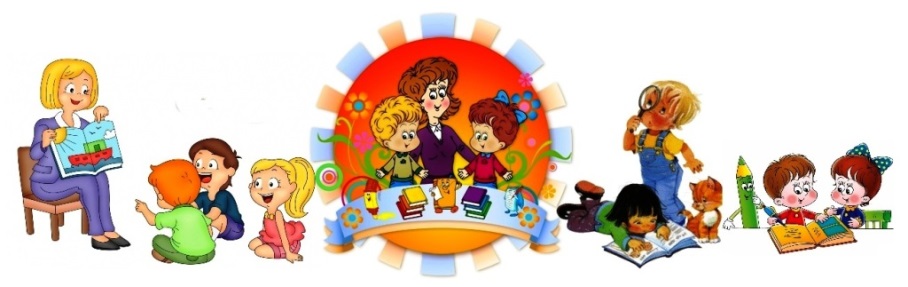     « МАЛЫШ»«Святой Николай Чудотворец»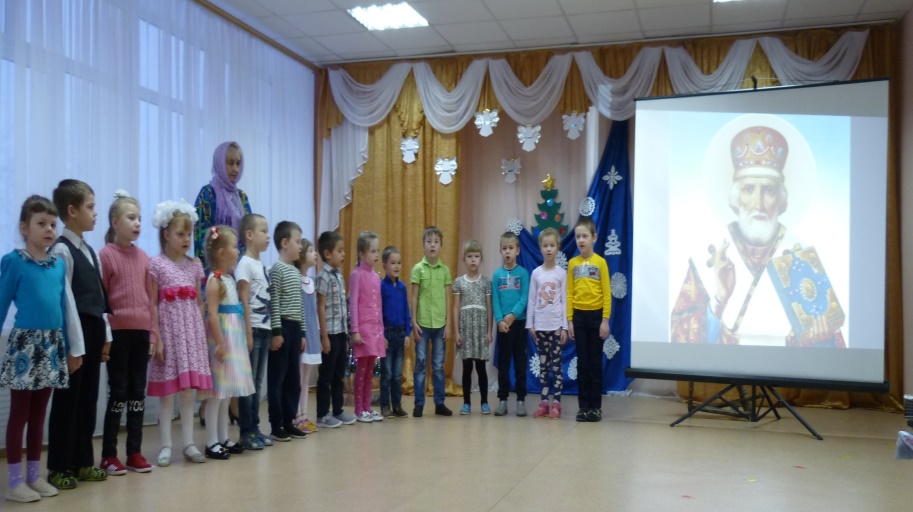     «Здравствуй, Зимушка – зима»                                           «Встреча Нового года»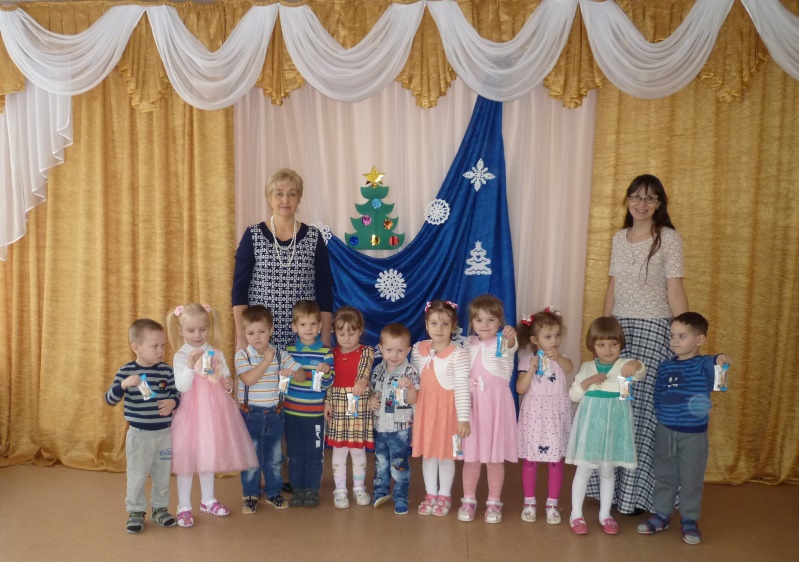 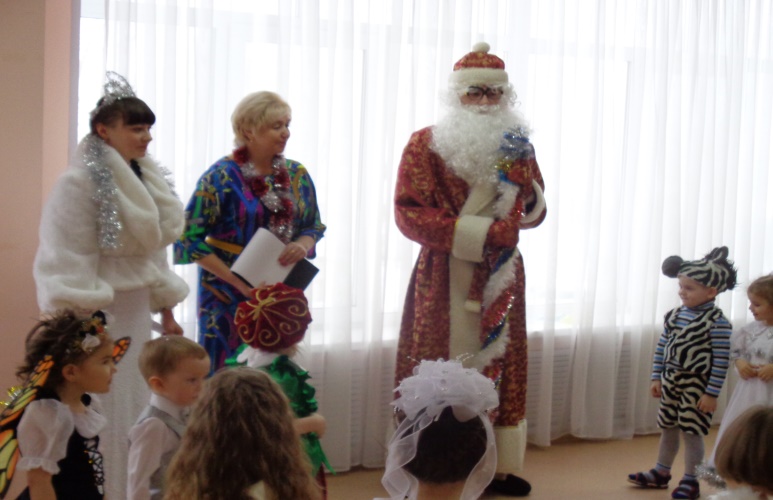                    «Не губите ёлочки!»                                 «Маша и медведь»               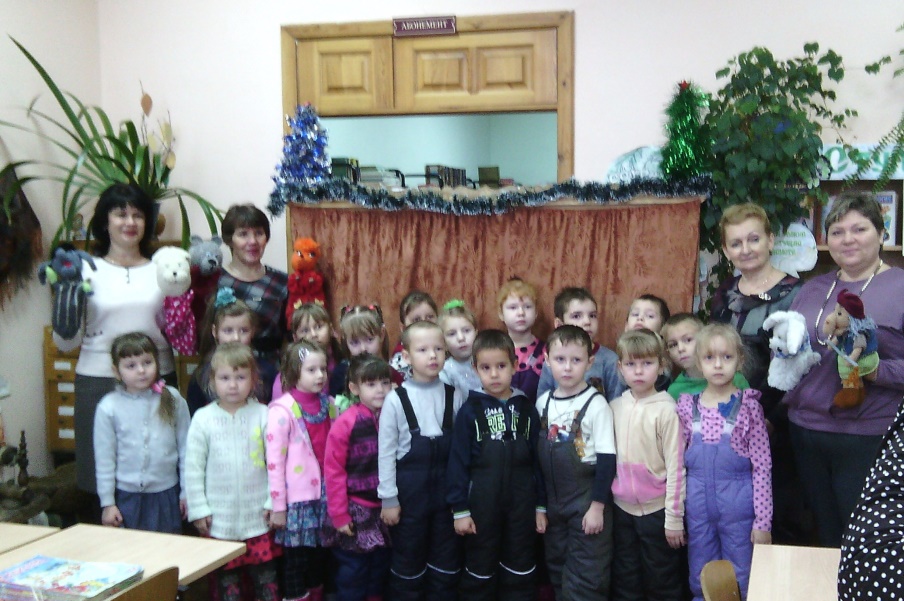 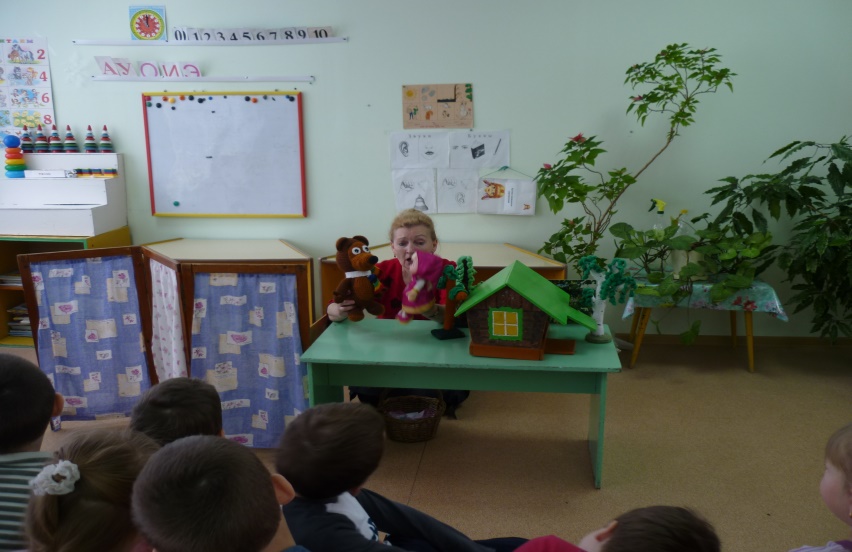          «Рождественские встречи»                                «Масленица»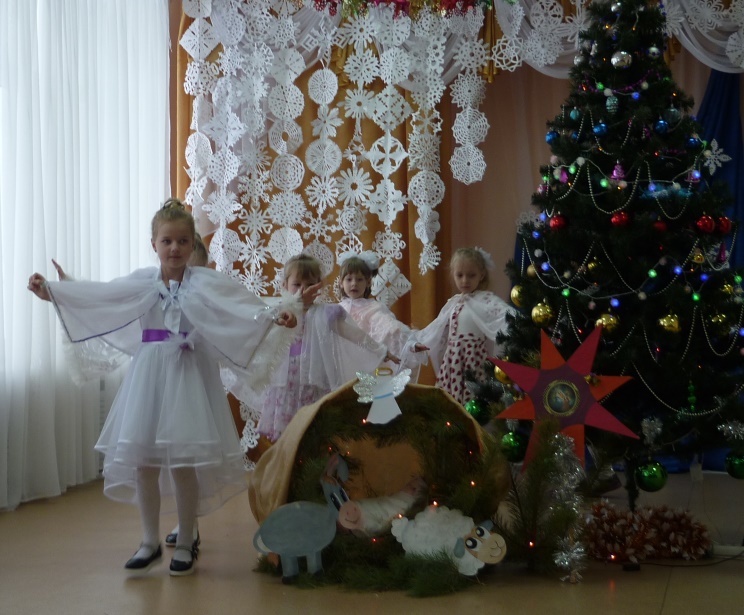 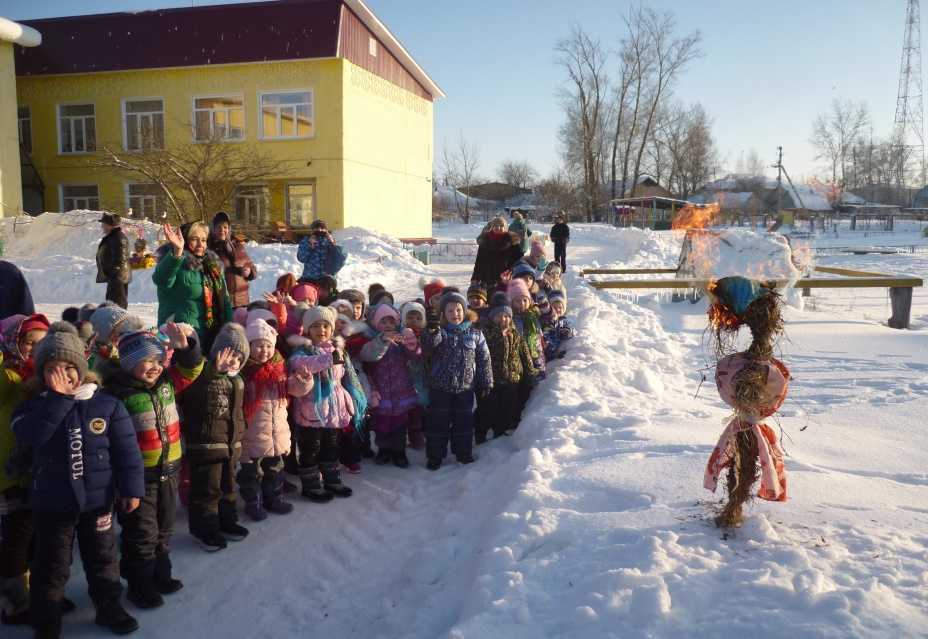        «Столовая для птиц»                                                                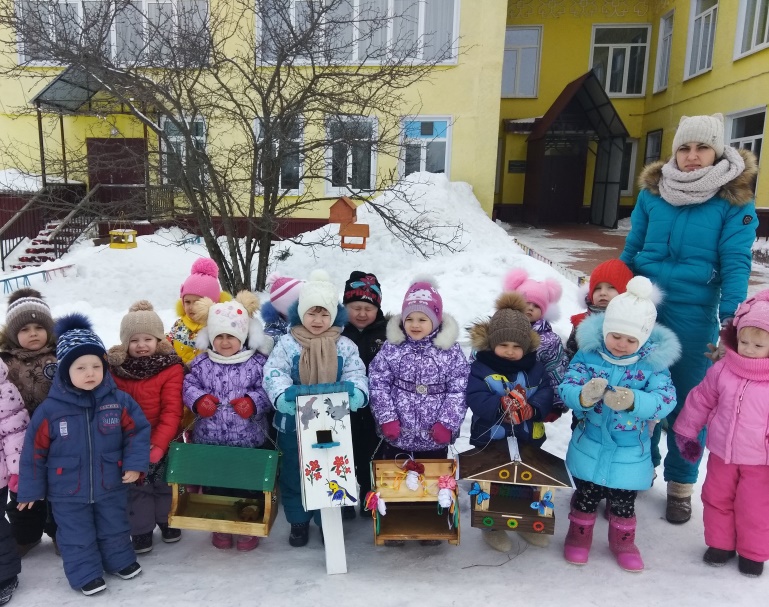 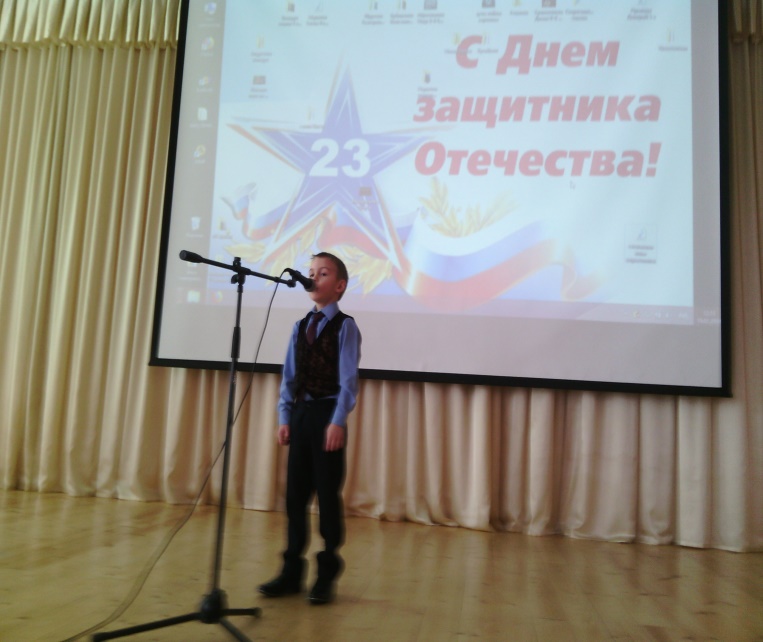      Утренник « 23 февраля»                               Мини-турнир по шашкам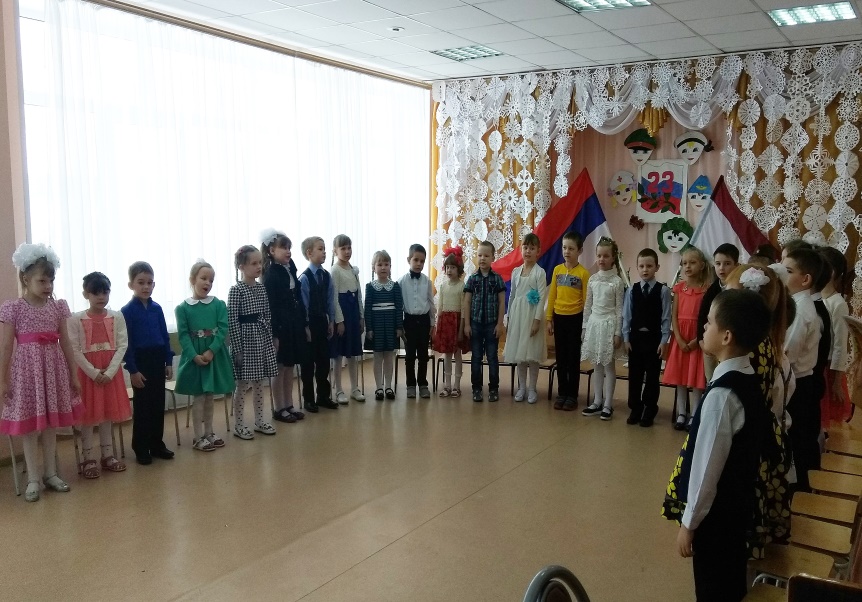 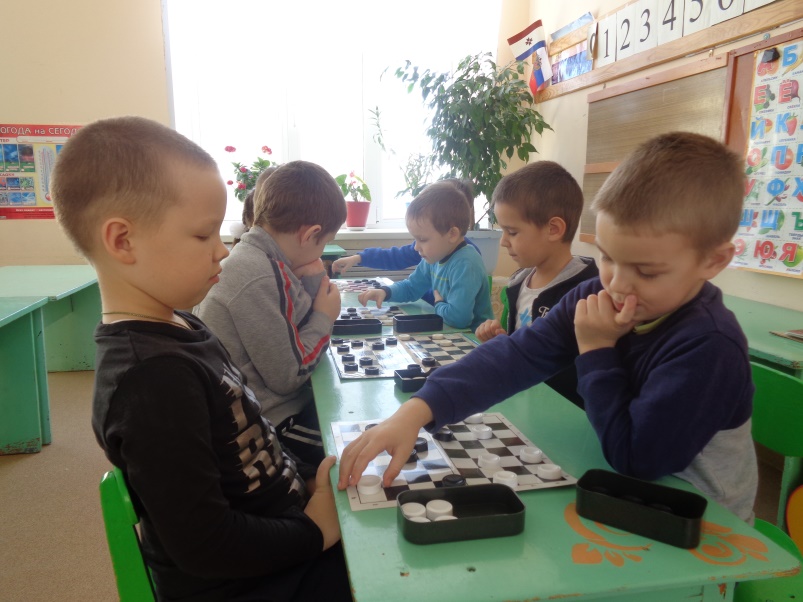              «Снеговик и дети»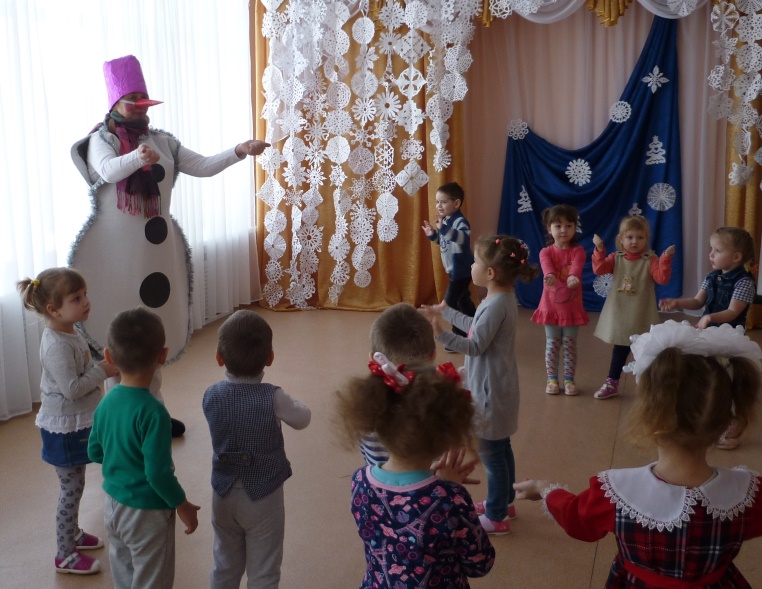 